
The American Legion 
Department of New York 
99th Annual Mid-Winter Conference 

   Reception & Dinner Reservation Form
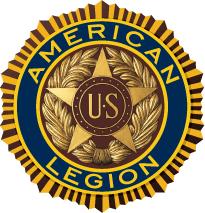 Enclosed is my check payable to:
 
The American Legion, Department of New York 
In the amount of $________ for ________ Ticket(s) at $35.00 each for the 99th Annual Mid-Winter Conference Reception & Dinner 

on Saturday, January 20th, 2018 

Name:____________________________________________
Email:_________________________
 County:________________________ District:_______________
Mail this form with checks to: 
The American Legion- Department of New York112 State Street 
Suite 1300Albany, NY 12207Note: All Tickets can be picked up at the Registration Table at the Conference.Tickets must be picked up BEFORE 3:00 p.m. on Saturday, January 20th, 2018